EFEKTIVITAS PENERAPAN PEMBELAJARAN FISIKA BERBASIS E-LEARNING PADA MASA PANDEMI COVID-19 DI SMA SWASTA DWITUNGGAL TANJUNG MORAWA T.P. 2020/2021Derman Hulu171124010ABSTRAKPenelitian ini mendeskripsikan tentang efektivitas penerapan pembelajaran fisika berbasis e-learning pada masa pandemi covid-19 di SMA Swasta Dwitunggal Tanjung Morawa Tahun Pelajaran 2020/2021. Tujuan yang ingin dicapai adalah untuk mengetahui seberapa efektif penerapan  pembelajaran fisika berbasis e-learning yang telah terlaksana selama pandemi covid-19. Metode penelitian yang digunakan adalah metode penelitian deskriptif dengan pendekatan kuantitatif. Populasi dalam penelitian ini adalah seluruh siswa SMA Swasta Dwitunggal Tanjung Morawa Tahun Pelajaran 2020/2021 yang terdiri dari 3 kelas. Teknik sampling yang digunakan dalam penelitian ini adalah nonprobability sampling dengan teknik purposive sampling. Oleh karena itu, sampel dalam penelitian ini adalah seluruh siswa kelas XI yang berjumlah 35 orang. Teknik pengumpulan data menggunakan angket dengan modifikasi skala likert. Hasil penelitian menunjukkan bahwa penerapan pembelajaran fisika berbasis e-learning pada masa pandemi covid-19 di SMA Swasta Dwitunggal Tanjung Morawa Tahun Pelajaran 2020/2021 berada pada kategori efektif dengan rata-rata mencapai 72,8%. berdasarkan kelima indikator yang ada yaitu kesiapan siswa mengikuti pembelajaran fisika berbasis e-learning, kenyamanan siswa mengikuti pembelajaran fisika berbasis e-learning, kecukupan sarana dan prasarana pendukung pembelajaran fisika berbasis e-learning, aspek kemandirian belajar, dan komitmen siswa pada pembelajaran fisika berbasis e-learning pasca pandemi covid-19.Kata Kunci : efektivitas, pembelajaran fisika, e-learning, covid-19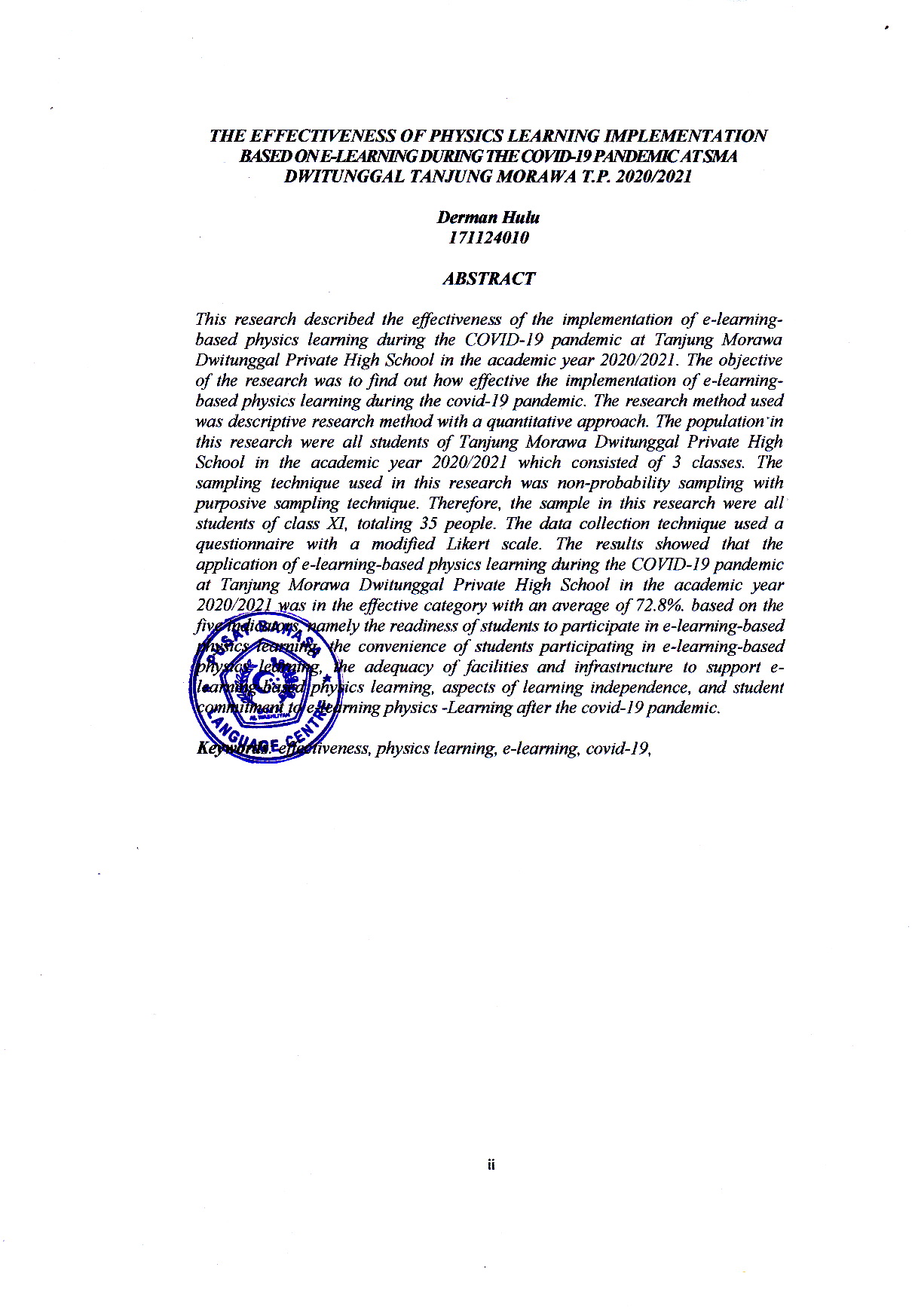 